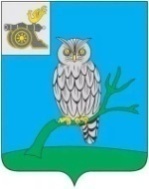 АДМИНИСТРАЦИЯ МУНИЦИПАЛЬНОГО ОБРАЗОВАНИЯ«СЫЧЕВСКИЙ РАЙОН»  СМОЛЕНСКОЙ ОБЛАСТИ П О С Т А Н О В Л Е Н И Еот  10 марта 2022 года  № 149О признании утратившим силу постановления Администрации муниципального образования «Сычевский район» Смоленской области от 25.09.2017 года № 487Администрация муниципального образования «Сычевский район» Смоленской области п о с т а н о в л я е т:1. Признать утратившим силу постановление Администрации муниципального образования «Сычевский район» Смоленской области                      от 25.09.2017 года № 487 «Об утверждении Административного регламента предоставления муниципальной услуги «Реализация основных общеобразовательных программ начального общего образования» (в редакции постановления Администрации муниципального образования "Сычевский район" Смоленской области от 06.12.2017 года № 650).2. Разместить настоящее постановление на официальном сайте Администрации муниципального образования "Сычевский район" Смоленской области в сети "Интернет".3. Контроль за исполнением настоящего постановления возложить                    на начальника Отдела по образованию Администрации муниципального образования «Сычевский район» Смоленской области А.А.Копорову.Глава муниципального образования«Сычевский район» Смоленской области                                      Т.В. Никонорова